Lección 9: Escribamos números hasta 120Contemos, escribamos y leamos números hasta 120.9.1: Midamos longitudes de animalesAnimal:________________________________Longitud: _______________________Muestra cómo pensaste. Usa dibujos, números o palabras.9.2: Escribamos números para representar longitudes de animalesEn cada caso, escribe el número de cubos que representa la longitud del animal.El castor mide ______________________ de largo.El perro mide ______________________ de largo.El oso hormiguero gigante mide ______________________ de largo.El mapache mide ______________________ de largo.El zorro rojo mide ______________________ de largo.La serpiente mide ______________________ de largo.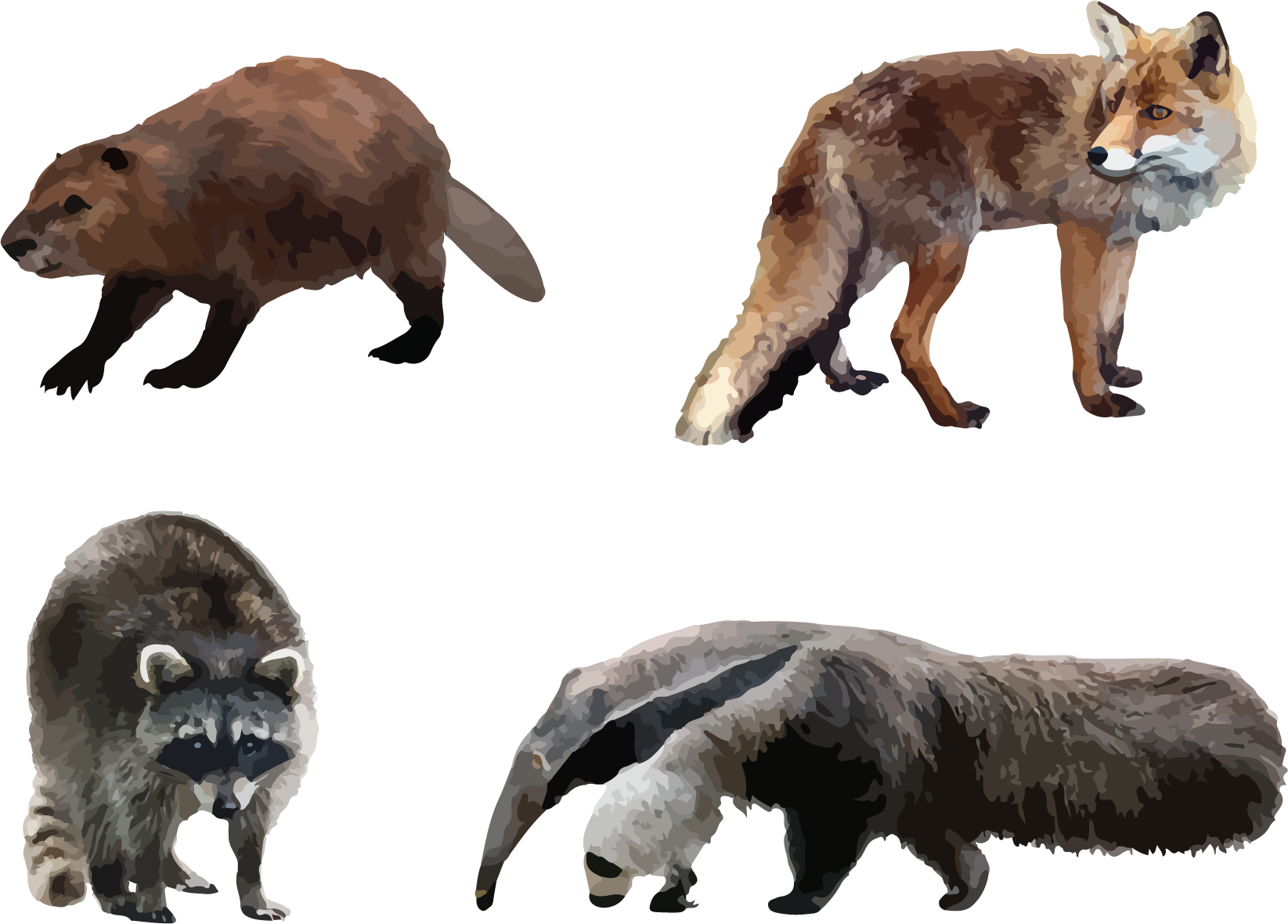 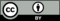 © CC BY 2021 Illustrative Mathematics®